Уважаемая Анна Петровна!С целью проведения информационно-разъяснительной работы среди населения просим организовать размещение прилагаемой информации на сайте Администрации Октябрьского района, а также довести до сведения глав администрации поселений Октябрьского района:«Порядок предоставления государственной социальной помощиС 09.03.2021 изменен порядок предоставления государственной социальной помощи (далее - ГСП) (Закон Ханты-Мансийского автономного округа – Югры 24.12.2007 № 197-оз «О государственной социальной помощи и дополнительных мерах социальной помощи населению Ханты-Мансийского автономного округа – Югры»). Изменения коснулись категорий получателей ГСП:- получателями ГСП без заключения социального контракта являются малоимущие семьи и малоимущие одиноко проживающие граждане, проживающие на территории автономного округа, которые по не зависящим от них причинам имеют среднедушевой доход ниже прожиточного минимума на момент обращения малоимущих граждан в органы социальной защиты населения, к которым относятся:1) одиноко проживающие пенсионеры;2) супружеские пары пенсионеров;3) семьи, не имеющие трудоспособных членов семьи.- получателями ГСП на основании социального контракта являются граждане, проживающие на территории автономного округа, которые по не зависящим от них причинам имеют среднедушевой доход ниже прожиточного минимума на момент обращения малоимущих граждан в органы социальной защиты населения, к которым относятся:1) одиноко проживающие граждане трудоспособного возраста;2) граждане, входящие в состав семьи, состоящей только из трудоспособных членов семьи;3) граждане, входящие в состав семьи, состоящей из двух и более трудоспособных членов семьи;4) граждане, входящие в состав семьи, не имеющей несовершеннолетних детей, с одним трудоспособным членом семьи;5) граждане, входящие в состав семьи, имеющей несовершеннолетних детей, с одним трудоспособным членом семьи;6) граждане, входящие в состав многодетной семьи.Государственная социальная помощь на основании социального контракта оказывается для реализации мероприятий программы социальной адаптации, к которым относятся:1) поиск работы;2) прохождение профессионального обучения и дополнительного профессионального образования;3) осуществление индивидуальной предпринимательской деятельности;4) ведение личного подсобного хозяйства;5) реализация иных мероприятий, направленных на преодоление гражданином трудной жизненной ситуации.Гражданам, имеющим право на получение ГСП на основании социального контракта для реализации нескольких мероприятий, ГСП предоставляется для реализации одного мероприятия по выбору гражданина.Исключена норма об ограничении периода предоставления ГСП календарным годом.Размеры и периоды предоставления выплаты:Обязанностью органов социальной защиты является осуществление ежемесячного контроля за выполнением гражданином обязательств, предусмотренных социальным контрактом, а также контроль за целевым использованием денежных средств, выплаченных в соответствии с условиями социального контракта в течение действия социального контракта (не более 9 и 12 месяцев).Обязанностью гражданина является ежемесячное предоставление отчета об исполнении указанных мероприятий в учреждение социального обслуживания для ежемесячного продления выплаты ГСП.По результатам, полученным в ходе мониторинга, орган социальной защиты населения принимает решение о целесообразности заключения с гражданином нового социального контракта.Граждане, реализовавшие право на получение ГСП на основании социального контракта, вправе повторно обратиться за оказанием данной помощи по истечении 12 месяцев с даты реализации предыдущего социального контракта.Консультацию по порядку предоставления ГСП можно получить по телефону горячей линии «Контакт-центр» – 8-800-301-44-43. Звонки принимаются ежедневно 
с 09-00 до 21-00 часов (без перерывов, выходных и праздничных дней).».Исполнитель: начальник отдела организации оказаниясоциальной помощи и работы с обращениями гражданЗахарова Юлия Викторовна, тел. 8 (34672) 6-02-25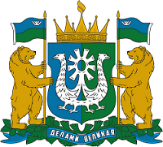 Департамент социального развития Ханты-Мансийского автономного округа – ЮгрыКАЗЕННОЕ УЧРЕЖДЕНИЕ ХАНТЫ-МАНСИЙСКОГО АВТОНОМНОГО ОКРУГА – ЮГРЫ«ЦЕНТР СОЦИАЛЬНЫХ ВЫПЛАТ»ФИЛИАЛ В ГОРОДЕ НЯГАНИ2 микрорайон, дом 41, г.НяганьХанты-Мансийский автономный округ – Югра(Тюменская область), 628181тел/факс 8(34672)6-01-21E-mail: NyagCSV@admhmao.ru[Номер документа][Дата документа]Главе Октябрьского района А.П. КуташовойВид мероприятияВид мероприятияРазмер выплаты в 2021 годуРазмер выплаты в 2021 годуПериодыПолучателиГСП без заключения социального контрактаГСП без заключения социального контрактаГСП без заключения социального контрактаГСП без заключения социального контрактаГСП без заключения социального контрактаГСП без заключения социального контрактаежемесячно в размере разницы между суммами величин прожиточных минимумов всех членов семьи или одиноко проживающего пенсионера и доходом семьи или одиноко проживающего пенсионераежемесячно в размере разницы между суммами величин прожиточных минимумов всех членов семьи или одиноко проживающего пенсионера и доходом семьи или одиноко проживающего пенсионеране более 9 месяцев в течение года.не более 9 месяцев в течение года.1) одиноко проживающие пенсионеры;2) супружеские пары пенсионеров;3) семьи, не имеющие трудоспособных членов семьи.ГСП на основании социального контрактаГСП на основании социального контрактаГСП на основании социального контрактаГСП на основании социального контрактаГСП на основании социального контрактаГСП на основании социального контрактапоиск работыежемесячно в размере 17500 руб.ежемесячно в размере 17500 руб.не более 4 месяцев в течение года.Предоставляется в течение одного месяца с даты выполнения мероприятия, предусматривающего регистрацию в органах занятости населения в качестве безработного или ищущего работу, и (или) в течение 3 месяцев с даты подтверждения факта трудоустройства.не более 4 месяцев в течение года.Предоставляется в течение одного месяца с даты выполнения мероприятия, предусматривающего регистрацию в органах занятости населения в качестве безработного или ищущего работу, и (или) в течение 3 месяцев с даты подтверждения факта трудоустройства.- для семей, не имеющих детей;- для семей, имеющих детей, в том числе многодетных.прохождение профессионального обучения и дополнительного профессионального образованияежемесячнов размере 8750 руб.или единовременно в размере фактической стоимости курса обучения на одного обучающегося, но не более 30 000 рублей за 1 курсежемесячнов размере 8750 руб.или единовременно в размере фактической стоимости курса обучения на одного обучающегося, но не более 30 000 рублей за 1 курсне более 3 месяцев в течение года.Предоставляется в течение одного месяца с начала получения образования и 2 месяцев при условии продолжения получения образования или единовременно, после представления гражданином документального подтверждения факта окончания обучения.не более 3 месяцев в течение года.Предоставляется в течение одного месяца с начала получения образования и 2 месяцев при условии продолжения получения образования или единовременно, после представления гражданином документального подтверждения факта окончания обучения.- для семей, не имеющих детей;- для семей, имеющих детей, в том числе многодетныхосуществление индивидуальной предпринимательской деятельностив размере, заявленном получателем ГСП на осуществление предпринимательской деятельности, но не более 250 000 рублейв размере, заявленном получателем ГСП на осуществление предпринимательской деятельности, но не более 250 000 рублейединовременноединовременно- для семей, не имеющих детей;- для семей, имеющих детей, в том числе многодетныхведение личного подсобного хозяйствав размере, заявленном получателем ГСП на осуществление личного подсобного хозяйства, но не более 100 000 рублейв размере, заявленном получателем ГСП на осуществление личного подсобного хозяйства, но не более 100 000 рублейединовременноединовременно- для семей, не имеющих детей;- для семей, имеющих детей, в том числе многодетныхреализация иных мероприятий, направленных на преодоление гражданином трудной жизненной ситуацииежемесячно в размере разницы между суммой величин прожиточных минимумов членов семьи и общим доходом семьи, но не более 1 030 рублей на одного члена семьи и не менее 210 рублей в месяц на каждого члена семьи или малоимущего одиноко проживающего гражданинаежемесячно в размере разницы между суммой величин прожиточных минимумов членов семьи и общим доходом семьи, но не более 1 030 рублей на одного члена семьи и не менее 210 рублей в месяц на каждого члена семьи или малоимущего одиноко проживающего гражданинане более 3 месяцев в течение года.не более 3 месяцев в течение года.для семей, не имеющих детейреализация иных мероприятий, направленных на преодоление гражданином трудной жизненной ситуацииежемесячно в размере разницы между суммой величин прожиточных минимумов членов семьи и общим доходом семьи, но не более 1 030 рублей на одного члена семьи и не менее 210 рублей в месяц на каждого члена семьи или малоимущего одиноко проживающего гражданинаежемесячно в размере разницы между суммой величин прожиточных минимумов членов семьи и общим доходом семьи, но не более 1 030 рублей на одного члена семьи и не менее 210 рублей в месяц на каждого члена семьи или малоимущего одиноко проживающего гражданинане более 6 месяцев в течение года.не более 6 месяцев в течение года.для семей, имеющих детей, в том числе многодетных И.о.начальника филиалаДОКУМЕНТ ПОДПИСАН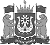 ЭЛЕКТРОННОЙ ПОДПИСЬЮСертификат  [Номер сертификата 1]Владелец [Владелец сертификата 1]Действителен с [ДатаС 1] по [ДатаПо 1]Е.Ю.Гончаренко 